ITU-T SG13 is developing the revision of Supplement 40 to ITU-T Y-series Recommendations which provides the standardization roadmap of big data area. It describes landscape and conceptual ecosystem of big data from ITU-T perspective, related technical areas, SDO’s activities, and gap analysis. For this purpose, it is necessary to collect all the information from ITU and other SDOs including your understanding of big data and relation of your work to big data. You are invited to review the current version of Y.sup.bdsr2 (Geneva, 16 - 27 July 2018) and provide missing/updated information to the ITU-T SG13 secretariat (tsbsg13@itu.int). Please review/update following content:Introduction texts for SDOs;Information of SDO’s deliverables;Analysis of deliverables in the matrix table (Table 10-1).Attachment:SG13-TD281/WP2, Draft Supplement ITU-T Y.sup.bdsr2 “Supplement on Big data Standardization roadmap” (Geneva, 16 – 27 July 2018).___________________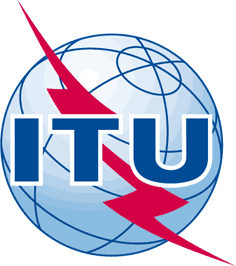 INTERNATIONAL TELECOMMUNICATION UNIONTELECOMMUNICATION
STANDARDIZATION SECTORSTUDY PERIOD 2017-2020INTERNATIONAL TELECOMMUNICATION UNIONTELECOMMUNICATION
STANDARDIZATION SECTORSTUDY PERIOD 2017-2020INTERNATIONAL TELECOMMUNICATION UNIONTELECOMMUNICATION
STANDARDIZATION SECTORSTUDY PERIOD 2017-2020INTERNATIONAL TELECOMMUNICATION UNIONTELECOMMUNICATION
STANDARDIZATION SECTORSTUDY PERIOD 2017-2020SG13-LS72SG13-LS72INTERNATIONAL TELECOMMUNICATION UNIONTELECOMMUNICATION
STANDARDIZATION SECTORSTUDY PERIOD 2017-2020INTERNATIONAL TELECOMMUNICATION UNIONTELECOMMUNICATION
STANDARDIZATION SECTORSTUDY PERIOD 2017-2020INTERNATIONAL TELECOMMUNICATION UNIONTELECOMMUNICATION
STANDARDIZATION SECTORSTUDY PERIOD 2017-2020INTERNATIONAL TELECOMMUNICATION UNIONTELECOMMUNICATION
STANDARDIZATION SECTORSTUDY PERIOD 2017-2020STUDY GROUP 13STUDY GROUP 13INTERNATIONAL TELECOMMUNICATION UNIONTELECOMMUNICATION
STANDARDIZATION SECTORSTUDY PERIOD 2017-2020INTERNATIONAL TELECOMMUNICATION UNIONTELECOMMUNICATION
STANDARDIZATION SECTORSTUDY PERIOD 2017-2020INTERNATIONAL TELECOMMUNICATION UNIONTELECOMMUNICATION
STANDARDIZATION SECTORSTUDY PERIOD 2017-2020INTERNATIONAL TELECOMMUNICATION UNIONTELECOMMUNICATION
STANDARDIZATION SECTORSTUDY PERIOD 2017-2020Original: EnglishOriginal: EnglishQuestion(s):Question(s):Question(s):17/1317/13Ref.: SG13- TD134/PLEN – Annex 2Ref.: SG13- TD134/PLEN – Annex 2Ref.: SG13- TD134/PLEN – Annex 2Ref.: SG13- TD134/PLEN – Annex 2Ref.: SG13- TD134/PLEN – Annex 2Ref.: SG13- TD134/PLEN – Annex 2Ref.: SG13- TD134/PLEN – Annex 2Source:Source:Source:ITU-T Study Group 13ITU-T Study Group 13ITU-T Study Group 13ITU-T Study Group 13Title:Title:Title:LS on invitation to review Big data Standardization Roadmap and provide missing or update informationLS on invitation to review Big data Standardization Roadmap and provide missing or update informationLS on invitation to review Big data Standardization Roadmap and provide missing or update informationLS on invitation to review Big data Standardization Roadmap and provide missing or update informationPurpose:Purpose:Purpose:InformationInformationInformationInformationLIAISON STATEMENTLIAISON STATEMENTLIAISON STATEMENTLIAISON STATEMENTLIAISON STATEMENTLIAISON STATEMENTLIAISON STATEMENTFor action to:For action to:For action to:For action to:W3C, OASIS, DMG, TM Forum, ISO/IEC JTC1/SC27, SC32, ITU-T SG3, SG16, SG17, SG20, FG-DPMW3C, OASIS, DMG, TM Forum, ISO/IEC JTC1/SC27, SC32, ITU-T SG3, SG16, SG17, SG20, FG-DPMW3C, OASIS, DMG, TM Forum, ISO/IEC JTC1/SC27, SC32, ITU-T SG3, SG16, SG17, SG20, FG-DPMFor comment to:For comment to:For comment to:For comment to:---For information to:For information to:For information to:For information to:ITU-D SG1, SG2, ITU-T SG11ITU-D SG1, SG2, ITU-T SG11ITU-D SG1, SG2, ITU-T SG11Approval:Approval:Approval:Approval:ITU-T SG13 meeting (Geneva, 16-27 July 2018)ITU-T SG13 meeting (Geneva, 16-27 July 2018)ITU-T SG13 meeting (Geneva, 16-27 July 2018)Deadline:Deadline:Deadline:Deadline:---Contact:Contact:Keywords:Abstract: